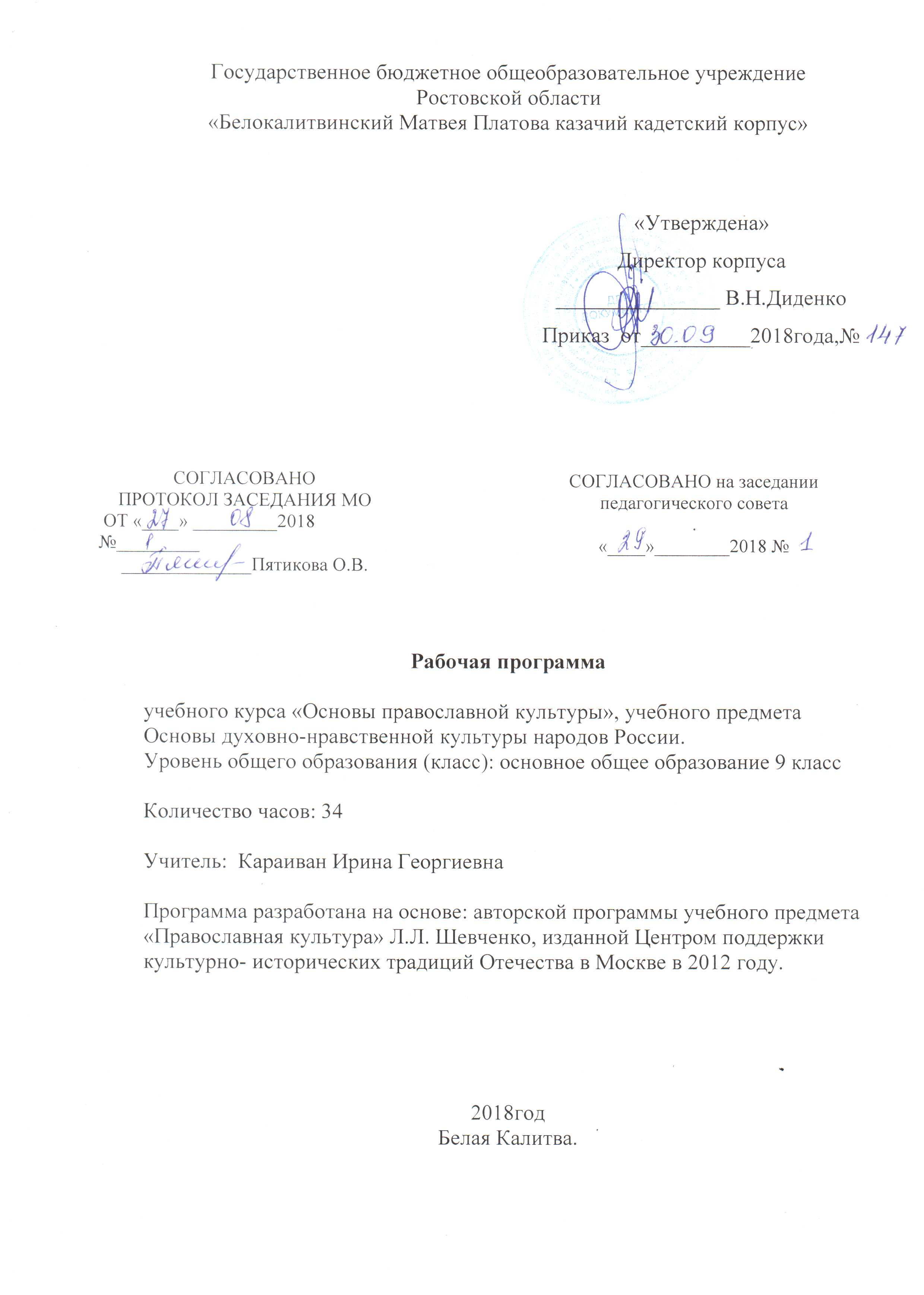 Пояснительная записка.Данная программа разработана с учетом следующей нормативной базы:- Федеральный закон от 29.12.2012 г.,№ 273-ФЗ « Об образовании Российской Федерации»;-  приказ Минобрнауки России от 30.08.2010 года № 889 «О внесении изменений в федеральный базисный учебный план и примерные учебные планы для образовательных учреждений Российской Федерации, реализующих программы общего образования, утвержденные приказом Министерства образования Российской Федерации от 9 марта 2004 г. № 1312 «Об утверждении федерального базисного учебного плана и примерных учебных планов для образовательных учреждений Российской Федерации, реализующих программы общего образования»;-приказ Минобрнауки России от 09.06.2016 N 699 "Об утверждении перечня организаций, осуществляющих выпуск учебных пособий, которые допускаются к использованию при реализации имеющих государственную аккредитацию образовательных программ начального общего, основного общего, среднего общего образования" - письмо МО РО от 18.05.2017 г., № 24/4.1-3996 «Об утверждении регионального примерного недельного учебного плана для образовательных организаций, реализующих программы общего образования, расположенных на территории РО на 2018-2019 уч.год»;- Учебный план кадетского корпусаВедущей темой  года является тема - Христианская семья в календаре православных праздников. Культура семьиЦель программы IV  года обучения является воспитание духовности, нравственности. Вопросы супружеских и детско-родительских отношений рассматриваются в контексте святоотеческой традиции.  На ценностях отечественной и мировой культуры (светской и духовной) на основе знакомства с традициями и обычаями христианской культуры Руси.Задачи программы:Обобщение и углубление знаний об основах православной культуры.Дать понимание учащимся о том, что основанием жизни христиан являлась духовная культура. Показать, на основе каких ценностей строилась жизнь христианской семьи: семья как малая Церковь, отношения родителей и детей, обязанности христианина в семье, христианский быт, храм и богослужение в жизни христианской семьи, воспитание детей, изучение церковнославянского языка, учебные книги, христианские праздники как годовой ритм жизни христиан.Формирование системы ценностей и убеждений, основанных на православных традициях, воспитание патриотизма, уважение к прошлому и настоящему христианского мира.Программа  рассчитана на 1 год обучения, по 1 часу в неделю.Занятия проводятся в форме беседы, не ставя жестких границ изучения исключительно темы, указанной в  программе  на конкретный день.Методика курса предполагает, прежде всего, живое общение на основе диалога с углублением в область вопросов, по ходу курса обнаруживающих живой интерес учащихся. На занятиях используются видеофильмы, закрепляющие теоретические преподанные знания.В процессе занятий кадетам предлагается задуматься над смыслом жизни. Осознав, увидев, ощутив, что в мире существуют различные ценности: гуманистические, потребительские, христианские, кадеты  оказываются перед выбором: либо изменить свои взгляды привычные предметы и явления своей жизни: на школу, на уроки, на друзей, родителей, учителей, либо оставить их прежними.Задачей курса является попытка посредством раскрытия христианских нравственных ценностей остановить катастрофический упадок нравственности.Требования к уровню подготовки учащихся.Выпускник должен быть мотивирован на активное и созидательное участие в общественной и государственной жизни; заинтересован не только в личном успехе, но и в развитии различных сторон жизни общества, в благополучии и процветании своей Родины;Выпускник должен быть ориентирован на идеи патриотизма, любви и уважения к Отечеству; воспитан на уважительном отношении к человеку, к его правам и свободам как высшей ценности;осознавать необходимость поддержания гражданского мира и согласия и понимать  свою ответственности за судьбу страны перед нынешними и грядущими поколениями.выпускник должен уметь сознательно организовывать свою познавательную деятельность (от постановки цели до получения и оценки результата); объяснять явления и процессы социальной действительности с научных, социальнофилософских позиций; рассматривать их комплексно в контексте сложившихся реалий и возможных перспектив;выпускник должен обрести способность анализировать реальные социальные ситуации, выбирать адекватные способы деятельности и модели поведения в рамках реализуемых основных социальных ролей (производитель, потребитель и др.); овладеть различными видами публичных выступлений (высказывания, монолог, дискуссия) и следовать этическим нормам и правилам ведения диалога; уметь выполнять познавательные и практические задания, в том числе с использованием проектной деятельности на уроках и в доступной социальной практике, на:использование элементов причинно-следственного анализа;исследование несложных реальных связей и зависимостей;определение сущностных характеристик изучаемого объекта; выбор верных критериев для сравнения, сопоставления, оценки объектов;поиск и извлечение нужной информации по заданной теме в адаптированных источниках различного типа;перевод информации из одной знаковой системы в другую (из текста в таблицу, из аудиовизуального ряда в текст и др.), выбор знаковых систем адекватно познавательной и коммуникативной ситуации;объяснение изученных положений на конкретных примерах;оценку своих учебных достижений, поведения, черт своей личности с учетом мнения других людей, в том числе для корректировки собственного поведения в окружающей среде; выполнение в повседневной жизни этических и правовых норм, экологических требований;определение собственного отношения к явлениям современной жизни, формулирование своей точки зрения.Предметными результатами освоения выпускниками основной школы содержания программы по обществознанию являются результаты в сфере:познавательной:относительно целостное представление об обществе и человеке, о сферах и областях общественной  жизни, механизмах и регуляторах деятельности людей;знание ряда ключевых понятий базовых для школьного обществознания наук: философии, социологии, экономики, юриспруденции, политологии, психологии и культурологии; умение объяснять с их позиций явления социальной действительности;знания, умения и ценностные установки, необходимые для сознательного выполнения старшими подростками основных социальных ролей в пределах своей дееспособности;умения находить нужную социальную информацию в различных источниках; адекватно ее воспринимать, применяя основные обществоведческие термины и понятия; преобразовывать в соответствии с решаемой задачей (анализировать, обобщать, систематизировать, конкретизировать имеющиеся данные, соотносить их с собственными знаниями); давать оценку взглядам, подходам, событиям, процессам с позиций одобряемых в современном российском обществе социальных ценностей;ценностномотивационной:понимание побудительной роли мотивов в деятельности человека, места ценностей в мотивационной структуре личности, их значения в жизни человека и развитии общества;знание основных нравственных и правовых понятий, норм и правил, понимание их роли как решающих регуляторов общественной жизни, умение применять эти нормы и правила к анализу и оценке реальных социальных ситуаций, установка на необходимость руководствоваться этими нормами и правилами в собственной повседневной жизни;знание особенностей труда как одного из основных видов деятельности человека; основных требований трудовой этики в современном обществе; правовых норм, регулирующих трудовую деятельность несовершеннолетних;понимание значения трудовой деятельности для личности и для общества;понимание специфики познания мира средствами искусства в соотнесении с другими способами познания;понимание роли искусства в становлении личности и в жизни общества;знание определяющих признаков коммуникативной деятельности в сравнении с другими видами деятельности;знание новых возможностей для коммуникации в современном обществе, умение использовать современные средства связи и коммуникации для поиска и обработки необходимой социальной информации;понимание языка массовой социальнополитической коммуникации, позволяющее осознанно воспринимать соответствующую информацию; умение различать факты, аргументы, оценочные суждения;понимание значения коммуникации в межличностном общении;умение взаимодействовать в ходе выполнения групповой работы, вести диалог, участвовать в дискуссии, аргументировать собственную точку зрения;знакомство с отдельными приемами и техниками преодоления конфликтов.Содержание программы учебного предмета.СОДЕРЖАНИЕ ПРОГРАММЫКнига 1. Христианская семья.Смысл жизни христианской семьи.Родина. Отчий дом – самое родное место на земле. Семья. Члены семьи. Предки и потомки семьи. Родительская любовь. Дар любви. Служение близким. Чему учат христиан заповеди Божии? Русский фольклор о милосердии. Живая любовь. Иконы, рассказывающие о милосердном служении. Поэты разных веков размышляют о любви, молитве, о жалости к чужим и близким. Поучения святых о семье.Семья церковная.Семья церковная – семья Христова. Отец Небесный, Матерь Божия, святые, все христиане – Церковь Христова. Братья и сестры во Христе. Как организована жизнь христиан? Содержание жизни семьи церковной. Начало христианской жизни и таинство Крещения. Таинство Причастия. Православный храм – дом Божий. Русская литература о Таинстве Крещения. Русские поэты рассказывают о православном храме.Рождение христианской семьи.Муж и жена. Благословение Божие на создание семьи. Рождение христианской семьи в Таинстве Брака. Обручение и венчание. О мужественности, о женственности, о моде. Заповедь о нерушимости брачного союза. Грех прелюбодеяния. О традициях семейной жизни на Руси. Наставления мужу и жене в источниках христианской духовной культуры.Благочестивая семья. Родители и дети.Чему христиане учили своих детей. Заповеди Божии. Библия о последствиях нарушения Божией заповеди. Вера в жизни христианской семьи. Добродетели: вера, надежда, любовь. С какими страстями души родители учли бороться детей? Народный фольклор – о добродетельной и неблагочестивой жизни. Освящение дома. Священные книги, по которым христиане учились грамоте. Что желали новорожденному в христианской семье.Жизнь семьи в круге церковного календаря.История церковного календаря. Как на Руси высчитывали дни. Притча о хозяине и злых виноградарях. Юлианский и Григорианский календари. Старый и новый стили. Новолетие. Столпничество. Феномены православной культуры рассказывают о духовном подвиге святого.  Православные традиции русской семьи. О родительском долге, о воспитании души ребенка напоминают христианские святые.Ритм жизни христианской семьи. Богослужения.Как была устроена церковная жизнь христиан. Богослужебные круги. Вечерня. Повечерие. Полуночница. Литургия. Святые о богослужении как Царстве Небесном в земной жизни. Русская современная и классическая поэзия и проза о молитве, о Божественной Литургии. Поучения святых о добром примере родителей.Православные праздники – школа жизни христиан.Устроение Церковью жизни христиан по церковному календарю. Чему посвящены православные праздники? Православные традиции жизни. Рассказ о традициях православных праздников в русской поэзии и прозе. Какой праздник празднуется христианами чаще всего? Иконы праздников. Иконы-календари – минеи, мерные иконы.Праздники святых семейств в православном календаре.В чем состоит подвиг семейной жизни. Что являлось главным в жизни христианской семьи? Как строились отношения членов христианской семьи? Святые покровители семьи. Обращение в христианской семье мужа и жены друг к другу. Иконы святых покровителей семьи. Святые – о подготовке к жизненному пути.Книга 2. Путь святых праздников. (От Рождества Пресвятой Богородицы до Благовещения).Радость всему миру. Рождество Пресвятой Богородицы.Какую радость несло миру событие Рождества Богородицы? Путь святых праздников – путь спасения человека. К чему призывала Церковь христиан в день Рождества Пресвятой Богородицы. Произведения духовной поэзии и классической литературы о смысле православного праздника.Праздник Искупления. Воздвижение Креста Господня.Может ли в празднике соседствовать радость и скорбь? Что чествуют в православный праздник Воздвижения? История и смысл праздника Воздвижения. Почему Крест Господень называют Животворящим? Что такое подвижничество? Примеры крестного пути жизни святых. Что такое обет? Как в христианской семье выполняли обеты?Святая Заступница. Праздник Покрова Пресвятой Богородицы.Материнское благословение. История праздника. Почему праздник Покрова отмечается только на Руси? Рассказы из русской истории о чудесной помощи Богородицы. Иконографические типы праздника. О народных традициях праздника. Отражение христианских традиций праздника в поэзии, прозе.Праздник Архистратига Михаила и Небесных Сил бесплотных.На пути к встрече Богомладенца Христа. Небесные заступники христиан. Что рассказывает Священное Предание о празднике Ангелов? Собор святых Ангелов. О почитании на Руси Архангела Михаила. Народные традиции праздника в России.Праздник обручения. Введение во храм Пресвятой Богородицы.Смысл праздника. Дева Пречистая – невеста Божия. Христианские добродетели. Святое Святых. Рассказ о традициях и обычаях праздника в народном быту и в фольклоре. Праздничные песнопения. О почитании христианами праздника рассказывает духовная поэзия. От праздника к празднику. Как на Руси готовились к встрече Богомладенца Христа. Рождественский пост.Снами Бог. Праздник Рождества Христова.Череда Господских праздников. Священное Писание рассказывает о Рождестве Христовом. О чем рассказывает икона праздника? О православных традициях праздника. Отражение событий праздника Рождества Христова в русской литературе.  Когда в православной семье наряжали елку?Бог Господь явился нам. Праздник Крещения Господня.Богоявление. О чем говорил людям праздник Крещения Господня? Креститель Господень Иоанн. О чем рассказывает икона праздника? Православные традиции праздника. Великое освящение воды. Собор Предтечи и Крестителя Господня Иоанна.Спасение миру. Сретение Господне.Смысл праздника. Почему святой Симеон ожидал Спасителя? История происхождения иконописного изображения Матери Божией «Семистрельная». Народные обычаи и народный фольклор рассказывают о Сретении. Воспоминания о празднике в православной семье. Отражение праздника в духовной поэзии.На пути к раю. Великий Пост.Прощеное воскресенье. За что христиане просят прощение? О духовном и телесном воздержании.  Радости православного поста.  Почему пост назван Великим? Церковная история рассказывает о плодах поста. Произведения русской литературы и поэзии о том, как христианская семья проводила дни поста.Радостное торжество. Благовещение Пресвятой Богородицы.Духовный смысл праздника. О каких пророчествах напоминает праздник? Добродетели Девы Марии. Обычаи праздника Благовещения на Руси. Как проводила праздничный день христианская семья? Песнопения в честь Матери Божией.Книга 3. Путь святых праздников. (От Вербного воскресенья до Успения)Кроткий Царь. Вход Господень в Иерусалим.Цветоносный праздник церковного календаря.  Преддверие праздника – чудо воскрешения Лазаря. Праздник вайи и Вербное воскресение. Народные обычаи праздника.  О празднике рассказывают произведения поэзии и прозы. Иконография праздника. Воспоминания о празднике в православной семье.Страдания и смерть Христовы. Страстная неделя.Неделя Страстей Христовых. Страстная неделя в храме. Почему каждый день недели назван великим в православном календаре? Притчи. События Великой Пятницы. Голгофа. Подвиг поста и радость воскресения – о богослужениях Страстной седмицы. Уклад жизни православной семьи в дни Страстной недели. Путешествия по святым местам – Святая земля. Дорога скорби. Традиции Страстной недели на Руси.Торжество торжеств. Воскресение Христово. Самый великий праздник православного календаря. События праздника и его духовный смысл. Пасха – переход от смерти к жизни. Русские поэты и писатели рассказывают о Воскресении Христовом. Как праздновали Пасху в православной семье. Народные традиции праздника на Руси. Радоница.Преславное восхождение. Вознесение Господне.Прощание Христа с учениками и напутствие Его. История и смысл праздника. Песнопения праздника. Гора Елеон в священной топографии мира. Какие события Священной истории здесь произошли? Храмы в честь  Вознесения Господня на Святой Земле и в России. Традиции и обычаи праздника на Руси. Торжество и скорбь в иконе праздника.Радость Божией благодати. Праздник Святой Троицы.Почему праздник Троицы называется и праздником Пятидесятницы? Завершение Божественного домостроительства. Церковь торжествующая.  История и духовный смысл праздника.  Произведения русской поэзии и прозы рассказывают о празднике Троицы. О традициях праздника Троицы на Руси. О чем рассказывают две иконы праздника?Царственный праздник Преображения Господня.Праздник Преображения в православном календаре. История праздника и его духовный смысл. Почему праздник стоит последним в череде Господских праздников? О чем напоминает христианам этот праздник? Чудо Фаворского света. Народные обычаи праздника на Руси.Богородицын день. Успение Божией Матери.Завершение праздников православного календаря. Священное Предание рассказывает об истории праздника. Духовный смысл события праздника.  Пост и праздник - Успенский пост. Чин погребения плащаницы Божией Матери. Русские писатели и поэты разных веков рассказывают о событиях праздника. Песнопения праздника. Чудотворная икона Успения Божией Матери Псково-Печерская. Успеньев день на Руси – народные традиции праздникаТематическое планирование.Система оценки планируемых результатов.«Формы и средства контроля»Система оценки достижения планируемых результатов освоения курса осуществляется на основе локальных актов школы, устанавливающих правила организации и осуществления текущей и промежуточной аттестации, перевода обучающихся, соответствующие права, обязанности и ответственность участников образовательного процесса. Согласно Положению о текущем контроле успеваемости и промежуточной аттестации обучающихся применяется традиционная (отметочная) балльная система в виде отметок «5», «4», «3», «2», общие критерии и нормы достижений обучающихся таковы:Отметка «5» ставится в случае:знания, понимания, глубины усвоения обучающимся всего объема программного материала;умения выделять главные положения в изученном материале, делать выводы, устанавливать межпредметные и внутрипредметные связи, творчески применять полученные знания в монологе, диалоге, полилоге;отсутствия фактических ошибок и недочетов при воспроизведении изученного материала (при устных ответах, при защите проекта, презентации темы и т.п.) устранения отдельных неточностей с помощью дополнительных вопросов учителя, соблюдения культуры письменной и устной речи, правил оформления письменных творческих работ, исследовательских проектов.Отметка «4» ставится в случае:знания всего изученного программного материала; умения выделять главные положения в изученном материале, на основании фактов и примеров обобщать, делать выводы, устанавливать внутрипредметные связи, применять полученные знания на практике; за незначительные (негрубые) ошибки и недочеты при воспроизведении изученного материала, соблюдение основных правил культуры письменной и устной речи, правил оформления творческих письменных работ.Отметка «3» ставится в случае:знания и усвоения материала на уровне минимальных требований программы, затруднений при самостоятельном воспроизведении, необходимости значительной помощи преподавателя;умения работать на уровне воспроизведения, затруднения при ответах на видоизмененные вопросы. Наличие грубых ошибок при воспроизведении изученного материала, несоблюдение основных правил культуры письменной и устной речи, правил оформления письменных работ, отсутствия навыков исследовательской деятельности, необходимых для работы над проектом.Отметка «2» ставится в случае:знания и усвоения материала на уровне ниже минимальных требований программы, отдельных представлений об изученном материале; отсутствия умений работать на уровне воспроизведения, затруднения при ответах на стандартные вопросы; наличия большого количества грубых ошибок при воспроизведении изученного материала, полного несоблюдения основных правил культуры письменной и устной речи, правил оформления письменных работ, отсутствие навыков написания любых творческих работ. Формы текущего контроля успеваемости и промежуточной аттестации обучающихсяОбразовательные достижения обучающихся подлежат текущему контролю успеваемости и промежуточной аттестации. Цели текущего контроля и промежуточной аттестации: обеспечение социальной защиты обучающихся, соблюдения прав и свобод в части регламентации учебной загруженности в соответствии с санитарными правилами и нормами, уважение их личности и человеческого достоинства; установление фактического уровня теоретических знаний обучающихся по предметам учебного плана, их практических умений и навыков; соотнесение этого уровня с требованиями государственного образовательного стандарта; контроль выполнения учебных программ и календарно-тематического планирования, проведения текущего и итогового контроля.Формы и виды текущего контроля:- устные (устный ответ на поставленный вопрос, развернутый ответ по заданной теме, устное сообщение по теме, участие в дискуссии с обоснованием позиции, интерпретация, преобразование, презентация прочитанного текста, декламация стихов и прозы, защита проектов и др.);- письменные (письменное выполнение домашних заданий, написание зрительного диктанта, изложения, эссе, сочинения, выполнение самостоятельной работы, письменной проверочной работы, тестов, реферата, проектной работы, учебно-исследовательской работы и др.);- выполнение заданий с использованием ИКТ (компьютерное тестирование, on-line тестирование с использованием Интернет-ресурсов или электронных учебников, выполнение интерактивных заданий).Формами промежуточной аттестации являются:- письменная проверка:письменная проверка – это письменный ответ обучающегося на один или систему вопросов (заданий). К письменным ответам относятся: проверочные,  творческие работы,  письменные ответы на вопросы теста, в том числе с использованием ИКТ; сочинения, рефераты и др.;- устная проверка:устная проверка – это устный ответ обучающегося на один или систему вопросов в форме собеседования, зачета, защиты проекта и др.;Основной процедурой итоговой оценки достижения предметных результатов является выполнение итогового теста.ИТОГОВЫЕ ПРОВЕРОЧНЫЕ ВОПРОСЫ И ЗАДАНИЯ1. Назови заповеди, на основе которых строилась, жизнь христианской семьи.2. Назови седьмую заповедь и объясни ее смысл.3. Объясни на основе; библейского текста данное Адаму и Еве главное правило жизни послушания.4. Подбери понятия—антонимы: послушание -......-.......-5. Расставь порядковые номера, которые будут обозначать последовательность Великих христианских праздников: Воздвижение Креста Господня, Сретение, Введение во храм Пресвятой Богородицы, Благовещение, Воскресение Христово, Вход Господень в Иерусалим, Рождество Христово, Успение Божией Матери, Преображение Господне, Рождество Пресвятой Богородицы, Троица (Сошествие Святого Духа на апостолов), Крещение Господне, Вознесение Господне.6. Как называются в христианской этике положительные и отрицательные нравственные качества души человека? (Добродетели, страсти.)7. Подбери понятия, противоположные но значению следующим: целомудрие, любовь, нестяжание, смирение, кротость.8. Определи одним понятием христианской этики достойное нравственное поведение христианина (благочестие).9. Напиши, какие нравственные правила отношения людей приняты в христианской семье.10. Дополни ряд понятий: чревоугодие блуд сребролюбие, гнев.....11. Обоснуй свою точку зрения по отношению к норме христианской этики: «Жизнь человеческая свята».12. Нарисуй схему лествицы основных христианских добродетелей.13. Обоснуй верность или докажи несогласие с утверждением: «Благочестие есть похвала юности».14. Допиши окончание высказывания, обоснуй взаимосвязь понятий и объясни смысл: «Блаженны нищие духом...»15. Объясни нравственное действие на основе текста Евангелия.Как следует поступить в ситуации? «Ты спешишь на встречу с человеком, от которой зависит положительное решение жизненно важного для тебя вопроса. Встреча должна состояться в точно назначенное время. Если ты опоздаешь, то решение твоего вопроса будет отрицательным (предположим, речь идет о твоем устройстве на работу с очень высокой зарплатой). На улице, по которой ты идешь, ты видишь лежащего человека, которому стало плохо. Ему требуется помощь. Вокруг нет других людей».16.Объясни, почему современному человеку часто непонятно поведение святых людей.17.Допиши предложения: «Семья - это...», «Любить родителей - значит...», «Семья нужна человеку для того, чтобы...», «Человека называют добрым, когда...», «Евангелие называет ближним...», «Милосердие-это...», «Жертвенная любовь проявляется в...», «Обязанностями мужа в христианской семье являются...», «Обязанностями жены в христианской семье являются...», «Отношения детей к родителям в христианской семье строятся на основе заповеди...»,2. Контрольные работы:№1Контрольная работа № 1 (9взвод) Вариант-11.Объясни смысл слова «православие».Вставь пропущенные слова: «Апостолы - это ближайшие у _ _ И _ _ X2.Продолжи предложения: «Бог есть ...»; «Иисус Христос - Сын...»; « Богородица - Дева...»;3. Допиши предложения: «Человека называют добрым, когда... ». «Семья - это... ». «Любить родителей - значит... ».4.Заполни пропуски и определи понятия: «Крещение, Миропомазание, Исповедь, Причастие, Елеосвящение - это... Православной Церкви».5. Подбери христианские добродетели, противоположные страстям и греховным поступкам человека: гордость, нетерпеливость, жестокость, ненависть, жадность, неверие.6. Как называется главное богослужение Православной Церкви; какое Таинство совершается во время этого богослужения?7. Напишите, какие нравственные правила существуют в вашей семье, и подчеркните наиболее важные из них.8. Какие произведения древнерусской литературы содержали нравственные поучения для христиан?9.В какой день недельного круга богослужения прославляют Воскресение Христово?10. Какие события легли в основу годового круга богослужения?Контрольная работа № 1 (9взвод) Вариант-21.Объясни смысл слова «православие».Вставь пропущенные слова: апостолы М_______, М____, Л____, И______написали четыре Е_____2. Вставь пропущенные слова и укажи источник текста:«Почитай _ _ твоего и _ __ твою, чтобы тебе было хорошо и чтобы продлились дни твои на земле».3. Допиши предложения: «Человека называют добрым, когда... ». «Семья - это... ». «Любить родителей - значит... ».4. Заполните пропуски и определите понятия: «Крещение, Миропомазание, Евхаристия, Исповедь, Елеосвящение,..., Священство - это церковные...».5. Подбери слова, противоположные по смыслу следующим: нетерпение, жестокость, , гордость, себялюбие, раздражительность, непослушание.6. С какого числа начинается церковный календарный год?7. Напишите, какие нравственные правила существуют в вашей семье, и подчеркните наиболее важные из них.8. Какие произведения древнерусской литературы были обязательными для семейного чтения в христианской семье?9.В какой день недельного круга богослужения прославляли Иоанна Крестителя?10. Напиши название 4 больших постов.№4Контрольная работа 9взвод Вариант 11.Как называется в православном календаре время ожидания праздника Пасхи? Перечисли имена святых упоминаемых во время поста.2. Через сколько дней поле праздника Пасхи наступает праздник Троицы? Какие традиции соблюдали на Руси в праздник Троицы?3. Перечисли Богородичные праздники богослужебного круга.4. Как называются дни между праздниками Рождества и Богоявлением? Какие традиции соблюдали на Руси в эти дни?5. Какая неделя календаря называется Страстной? Объясни её название.6. Как могут православные праздники организовать жизнь христианина?7.Какой праздник православного календаря является последним в череде годового богослужебного круга?8. Перечисли посты, приходящие на летнее время?9. В чем заключались благочестивые пасхальные обычаи?10. Назовите известные вам крылатые выражения из Библии. Объясните их смысл.Контрольная работа 9взвод Вариант 21. Как называется праздник, следующий за Пасхой? Когда он наступает?2.Перечисли Великие праздники, которые церковь отмечает летом? Какие традиции соблюдали на Руси в праздник Преображения Господня?3. Перечисли Господские непереходящие праздники богослужебного круга.4.Какие дни православного календаря называются Прощеным воскресеньем? Какие традиции соблюдали на Руси в эти дни?5. Какая неделя календаря называется Светлой Седмицей? Объясни её название.6. Как могут православные праздники организовать жизнь христианина?7. Какой праздник православного календаря является первым в череде годового богослужебного круга?8. Перечисли посты, приходящие на зимнее и весеннее время?9. Какие традиции существовали на Руси в праздник Благовещения?10. Назовите известные притчи Евангелия. Объясните их смысл.Тест по ОПК «Православные праздники»1. Праздники: Покров, Сретение, Успение Пресвятой Богородицы, Пасха, Введение во храм Пресвятой Богородицы, День славянской письменности и культуры, День народного единства и согласия, День России.2 Какой церковный праздник не имеет постоянной даты празднования?А. Благовещение Пресвятой Богородицы Б. Введение во храм Пресвятой БогородицыВ. Воздвижение Честнаго и Животворящего Креста ГосподняГ. День Святой Троицы3. Церковный новый год (новолетие) начинаетсяA. с 1 января по новому стилю Б. С праздника ПасхиB.С Благовещения Пресвятой БогородицеГ. с 1 сентября по старому стилюПеречень Учебно-методических средств обучения.Учебно-методический комплектУчебник: Шевченко Л.Л. Духовно-нравственная культура.  Православная культура. Учебное пособие для общеобразовательных школ, лицеев, гимназий. 8 год обучения. Семья в календаре православных праздников. Кн.1 Христианская семья. М.: Центр поддержки культурно-исторических традиций Отечества, 2012.Учебник: Шевченко Л.Л. Духовно-нравственная культура.  Православная культура. Учебное пособие для общеобразовательных школ, лицеев, гимназий. 8 год обучения. Семья в календаре православных праздников. Кн.2 Путь святых праздников / От Рождества Богородицы до Благовещения/. М.: Центр поддержки культурно-исторических традиций Отечества, 2012.Учебник: Шевченко Л.Л. Духовно-нравственная культура.  Православная культура. Учебное пособие для общеобразовательных школ, лицеев, гимназий. 8 год обучения. Семья в календаре православных праздников. Кн.3. Путь Святых праздников./от Вербного воскресенья до Успения/. М.: Центр поддержки культурно-исторических традиций Отечества, 2012.Шевченко Л.Л. Православная культура. Методическое пособие для учителя 8 год обучения.- М.: Центр поддержки культурно-исторических традиций Отечества, 2012. Шевченко Л.Л. Наглядное пособие. Православная культура 8 год обучения.- М.:  Центр поддержки культурно-исторических традиций Отечества, 2010.Храмова Н.Г. Алексеева Г.Г. Культура семьи: Учебное пособие.-М.: Институт психолого-педагогических проблем детства РАО лаборатория психологической антропологии.-2009Розина О.В. Духовные основы русской культуры. Книга I./пособие для учителя. - М.: Наука и слово, 2009. – 192 с.Розина О.В. Духовные основы русской культуры. Книга II./ пособие для учителя. - М.: Наука и слово, 2009. – 192 с.Розина О.В. Духовные основы русской культуры. Книга III./ пособие для учителя. - М.: Наука и слово, 2009. – 192 с.№ темы, раздела№ урокаНаименование раздела и темы урокаЦелиОсновные понятияВиды деятельности на урокеКол-во часовIКнига первая «Христианская семья»..11Смысл жизни христианской семьи. Семья малая церковь.Раскрыть и соотнести базовые ценности в контексте христианской культуры: смысл жизни – семейная жизнь.Родина, родник, отчий дом, семья, поколения, предки, потомки, жертвенная любовь, милосердие, смысл жизни, заповеди Божии, грех, спасениеПроверка знаний, объяснение нового материала, работа с понятиями, закрепление.122Семья церковная.Расширить знания о христианской культуре, православном храме в контексте темы года.Вера, семья Христова, христианская цивилизация, церковь, Отец Небесный, крещение, крестные родители, причастие, крест, Евангелие.Проверка знаний, объяснение нового материала, работа с понятиями, закрепление.133Рождение христианской семьи.Актуализировать для современных школьников традиционные ценности жизни семьи России – благочестие, послушание, ответственность, почитание родителей.Исток, семья, таинство брака, обручение, венчание, целомудрие, блуд, обязанности, ответственность, мужественность, женственность.Проверка знаний, объяснение нового материала, работа с понятиями, закрепление.144Благочестивая казачья семья. Родители и дети.Актуализировать для современных школьников традиционные ценности семьи России – благочестие, послушание, ответственность, почитание родителей.Православные традиции, семья – малая церковь, вера, добрые дела, страх Божий, молитва, добродетели, страсти, грех, духовная смерть, освящение дома, послушание.Проверка знаний, объяснение нового материала, работа с понятиями, закрепление.1История появления брачного обряда на Дону и его особенности. Положение женщины на Дону. Муж – глава семьи. Обязанности мужа и жены в казачьей семье. День матери – казачки на Дону – праздник торжества любви, благоденствия семьи и плодородия. Взаимоотношения между родителями и детьми согласно казачьей традиции. Особенности воспитания девочек и мальчиков на Дону.История появления брачного обряда на Дону и его особенности. Положение женщины на Дону. Муж – глава семьи. Обязанности мужа и жены в казачьей семье. День матери – казачки на Дону – праздник торжества любви, благоденствия семьи и плодородия. Взаимоотношения между родителями и детьми согласно казачьей традиции. Особенности воспитания девочек и мальчиков на Дону.История появления брачного обряда на Дону и его особенности. Положение женщины на Дону. Муж – глава семьи. Обязанности мужа и жены в казачьей семье. День матери – казачки на Дону – праздник торжества любви, благоденствия семьи и плодородия. Взаимоотношения между родителями и детьми согласно казачьей традиции. Особенности воспитания девочек и мальчиков на Дону.История появления брачного обряда на Дону и его особенности. Положение женщины на Дону. Муж – глава семьи. Обязанности мужа и жены в казачьей семье. День матери – казачки на Дону – праздник торжества любви, благоденствия семьи и плодородия. Взаимоотношения между родителями и детьми согласно казачьей традиции. Особенности воспитания девочек и мальчиков на Дону.История появления брачного обряда на Дону и его особенности. Положение женщины на Дону. Муж – глава семьи. Обязанности мужа и жены в казачьей семье. День матери – казачки на Дону – праздник торжества любви, благоденствия семьи и плодородия. Взаимоотношения между родителями и детьми согласно казачьей традиции. Особенности воспитания девочек и мальчиков на Дону.История появления брачного обряда на Дону и его особенности. Положение женщины на Дону. Муж – глава семьи. Обязанности мужа и жены в казачьей семье. День матери – казачки на Дону – праздник торжества любви, благоденствия семьи и плодородия. Взаимоотношения между родителями и детьми согласно казачьей традиции. Особенности воспитания девочек и мальчиков на Дону.История появления брачного обряда на Дону и его особенности. Положение женщины на Дону. Муж – глава семьи. Обязанности мужа и жены в казачьей семье. День матери – казачки на Дону – праздник торжества любви, благоденствия семьи и плодородия. Взаимоотношения между родителями и детьми согласно казачьей традиции. Особенности воспитания девочек и мальчиков на Дону.История появления брачного обряда на Дону и его особенности. Положение женщины на Дону. Муж – глава семьи. Обязанности мужа и жены в казачьей семье. День матери – казачки на Дону – праздник торжества любви, благоденствия семьи и плодородия. Взаимоотношения между родителями и детьми согласно казачьей традиции. Особенности воспитания девочек и мальчиков на Дону.История появления брачного обряда на Дону и его особенности. Положение женщины на Дону. Муж – глава семьи. Обязанности мужа и жены в казачьей семье. День матери – казачки на Дону – праздник торжества любви, благоденствия семьи и плодородия. Взаимоотношения между родителями и детьми согласно казачьей традиции. Особенности воспитания девочек и мальчиков на Дону.55Жизнь семьи в круге церковного календаря.Показать взаимосвязь событий Священной истории и традиций жизни христианской семьи.Церковь, лето Господне, самоотвержение, церковный календарь, духовный подвиг.Проверка знаний, объяснение нового материала, работа с понятиями, закрепление.166-7Ритм жизни христианской семьи. Богослужения.Дать знания о богослужении как основе духовной жизни христиан; показать взаимосвязь понятий «смысл христианской жизни – ценности жизни христиан – духовная жизнь – молитва как центр духовной жизни – богослужение».Богослужение, молитва, таинство Покаяния, литургия, соборность, благодарение, повечерие, полунощница, утреня, часы.Проверка знаний, объяснение нового материала, работа с понятиями, закрепление.278Православные праздники – школа жизни христиан.Углубить понимание смысла христианских праздников; дать знания о главных праздниках православного календаря.Православный праздник, пост, иконы, годичный круг богослужений.Проверка знаний, объяснение нового материала, работа с понятиями, закрепление.189Праздники святых семейств в православном календаре.Охарактеризовать семейную жизнь как подвиг; показать примеры святых семей.Святая семья, угодники Божии, господин, госпожа, любовь, послушание, подвиг семейной жизни.Проверка знаний, объяснение нового материала, работа с понятиями, закрепление.1910Повторение пройденного материала по теме «Христианская семья».1IIКнига вторая «Путь святых праздников».1011Радость всему миру. Рождество Пресвятой Богородицы.Углубить знания о православном календаре как способе организации жизни христиан на пути спасения.Божественное домостроительство, рождество Богородицы, Дева Мария, кротость, смирение, небесное веселье, христианская радость, иконы Богородицы.Проверка знаний, объяснение нового материала, работа с понятиями, закрепление.11112Праздник искупления. Воздвижение Креста Господня.Углубить понимание смысла христианской жизни как спасения, осуществляемого в единстве движения к христианской радости через крестоношение.Искупление, крест Животворящий, Воздвижение, подвижничество, крестный путь, крестный ход.Проверка знаний, объяснение нового материала, работа с понятиями, закрепление.11213Святая Заступница. Праздник Покрова Пресвятой Богородицы.Дать знания о православных традициях жизни, о почитании на Руси чудотворных икон Матери Божией.Покров, омофор, благословение, духовные песнопения, чудотворные иконы, родительское благословение, смирение, терпение.Проверка знаний, объяснение нового материала, работа с понятиями, закрепление.11314Праздник Архистратига Михаила и Небесных Сил бесплотных.Дать знания о традициях православных праздников.Ангел Хранитель, престолы, серафимы, власти, силы, начала, именины, День Ангела.Проверка знаний, объяснение нового материала, работа с понятиями, закрепление.11415Праздник обручения. Введение во храм Пресвятой Богородицы.Дать знания о православном празднике, его духовном значении и традициях жизни христиан.Святая Святых, Введение во храм, рождественский пост. Иконы-минеи, святцы.Проверка знаний, объяснение нового материала, работа с понятиями, закрепление.11516Повторение пройденного материала по теме «Путь святых праздников».11617Контрольная работа по темам: «Христианская семья, Путь святых праздников».Проверить знания учащихся по теме.Самостоятельная работа учащихся.12 полугодие171-2С нами Бог. Праздник Рождества Христова.Дать знания о православном празднике, его духовном значении и традициях жизни христиан.Праздники Господские, Рождество Христово, вертеп, вифлеемская звезда, сочельник, колядки, святые дни.Проверка знаний, объяснение нового материала, работа с понятиями, закрепление.2183Бог Господь явился нам. Праздник Крещения Господня.Дать знания о православном празднике, его духовном значении и традициях жизни христиан.Крещение Господне, богоявление, Святая Троица, покаяние, освящение воды.Проверка знаний, объяснение нового материала, работа с понятиями, закрепление.1194Спасение миру. Сретение Господне.Дать знания о православном празднике, его духовном значении и традициях жизни христиан.Сретение Господне, Симеон Богоприимец, Анна пророчица.Проверка знаний, объяснение нового материала, работа с понятиями, закрепление.1205На пути к раю. Великий Пост.Дать знания о православных традициях жизни христиан.Прощеное воскресенье, Великий Пост, Седмица, Чистый понедельник. Великопостная молитва, духовные стихи.Проверка знаний, объяснение нового материала, работа с понятиями, закрепление.1216Радостное торжество. Благовещение Пресвятой Богородицы.Дать знания о православном празднике, его духовном значении и традициях жизни христиан.Благовещение, Дева Мария, архангел Гавриил, смирение, Святой Дух.Проверка знаний, объяснение нового материала, работа с понятиями, закрепление.1IIIКнига 3 «Путь святых праздников».227Кроткий Царь. Вход Господень в Иерусалим.Дать знания о православном празднике, его духовном значении и традициях жизни христиан.Осанна, чудо, воскрешение Лазаря, Лазарева суббота, Вербное воскресенье.Проверка знаний, объяснение нового материала, работа с понятиями, закрепление.1208Страдания и смерть Христовы. Страстная неделя.Дать знания о событиях Священной истории, о духовной основе традиций жизни христианской семьи.Страстная Седмица, крестная жертва, искупление, притчи, Тайная Вечеря, причащение, распятие.Проверка знаний, объяснение нового материала, работа с понятиями, закрепление.1219Повторение пройденного материала. Проверочная работа по теме: «Путь святых праздников».Проверить знания учащихся по теме.Самостоятельная работа учащихся.2210Торжество торжеств. Воскресение Христово.Дать знания о православном празднике, его духовном значении и традициях жизни христиан.Пасха, Воскресение Христово, христосование, пасхальный канон, радоница, Храм Гроба Господня.Проверка знаний, объяснение нового материала, работа с понятиями, закрепление.12311Преславное восхождение. Вознесение Господне.Дать знания о православном празднике, его духовном значении и традициях жизни христиан.Вознесение, Елеонская гора, благословение, Отче наш, Храм Вознесения Господня.Проверка знаний, объяснение нового материала, работа с понятиями, закрепление.12412-13Радость Божией благодати. День Святой Троицы.Дать знания о православном празднике, его духовном значении и традициях жизни христиан.Пятидесятница, Святая Троица, Святой Дух.Проверка знаний, объяснение нового материала, работа с понятиями, закрепление.Экскурсия22514Царственный праздник Преображения Господня.Дать знания о православном празднике, его духовном значении и традициях жизни христиан.Преображение Господне, домостроительство, Царство Божие, фавор, освящение плодов, Яблочный Спас.Проверка знаний, объяснение нового материала, работа с понятиями, закрепление.12615Богородицын день. Успение Божией Матери.Дать знания о православном празднике, его духовном значении и традициях жизни христиан.Успение, вечность, спожинки, Успенский Пост.Проверка знаний, объяснение нового материала, работа с понятиями, закрепление.12716Повторение пройденного материала по теме «СЕМЬЯ В КАЛЕНДАРЕ ПРАВОСЛАВНЫХ ПРАЗДНИКОВ»12817Итоговый тест «Христианская семья в календаре православных праздниковПроверить знания учащихся за курс 8 класса.Итоговый тест «Христианская семья в календаре православных праздников1Итого34 ч. Распределите праздники по временам года:. Распределите праздники по временам года:. Распределите праздники по временам года:. Распределите праздники по временам года:осеньзимавесналето